Guideline Geo AB (publ) has renewed its agreement as an agent for Reutech Mining on the North American market(NGM: GGEO) Guideline Geo AB (publ) has renewed its agreement to sell slope-stability safety solutions for mining on the North American market.  Guideline Geo has renewed its agreement as an agent and local service partner for Reutech Mining on the North American market regarding slope-stability safety solutions for mining. The previous agreement was concluded in 2011. ” Through this agreement the North American operation will continue to build on its existing successful agent and service business, while it also can provide additional synergies and collaborations between the two companies in other areas, geographic areas as well as joint projects ”, says CEO Mikael Nolborg.“ Reutech Mining is delighted to extend an almost decade old relationship for another three years.  This relationship has been very successful in the North American market and we are looking forward to extend this even further”, says Mining Executive Jan de Beer.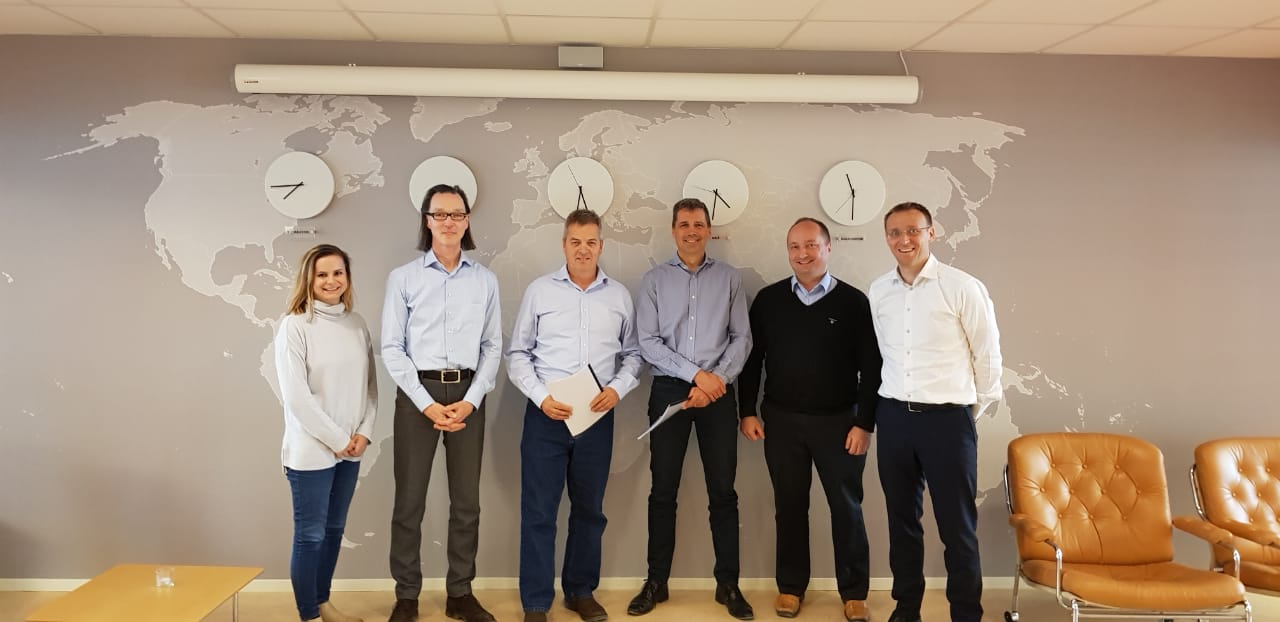 